«ПДД ты повторяй! И никогда не нарушай!»Под таким девизом систематически в детском саду проводятся мероприятия по ознакомлению и закреплению у детей знаний по правилам дорожного движения.В гостях у ребят групп «Радуга» и «Жарки» побывали инспекторы дорожно-патрульной службы Муруева Яна Владимировна и Зуев Роман Александрович. Сотрудники ГИБДД в игровой форме повторили правила перехода дороги, вспомнили значение сигналов светофора, дорожных знаков, закрепили правила поведения на улицах города.  Встреча прошла насыщено, познавательно и интересно.Правила дорожного движения – это тема, к которой и педагоги, и родители должны возвращаться снова и снова. Ведь знание и соблюдение Правил дорожного движения — гарантия безопасности жизни и здоровья!!!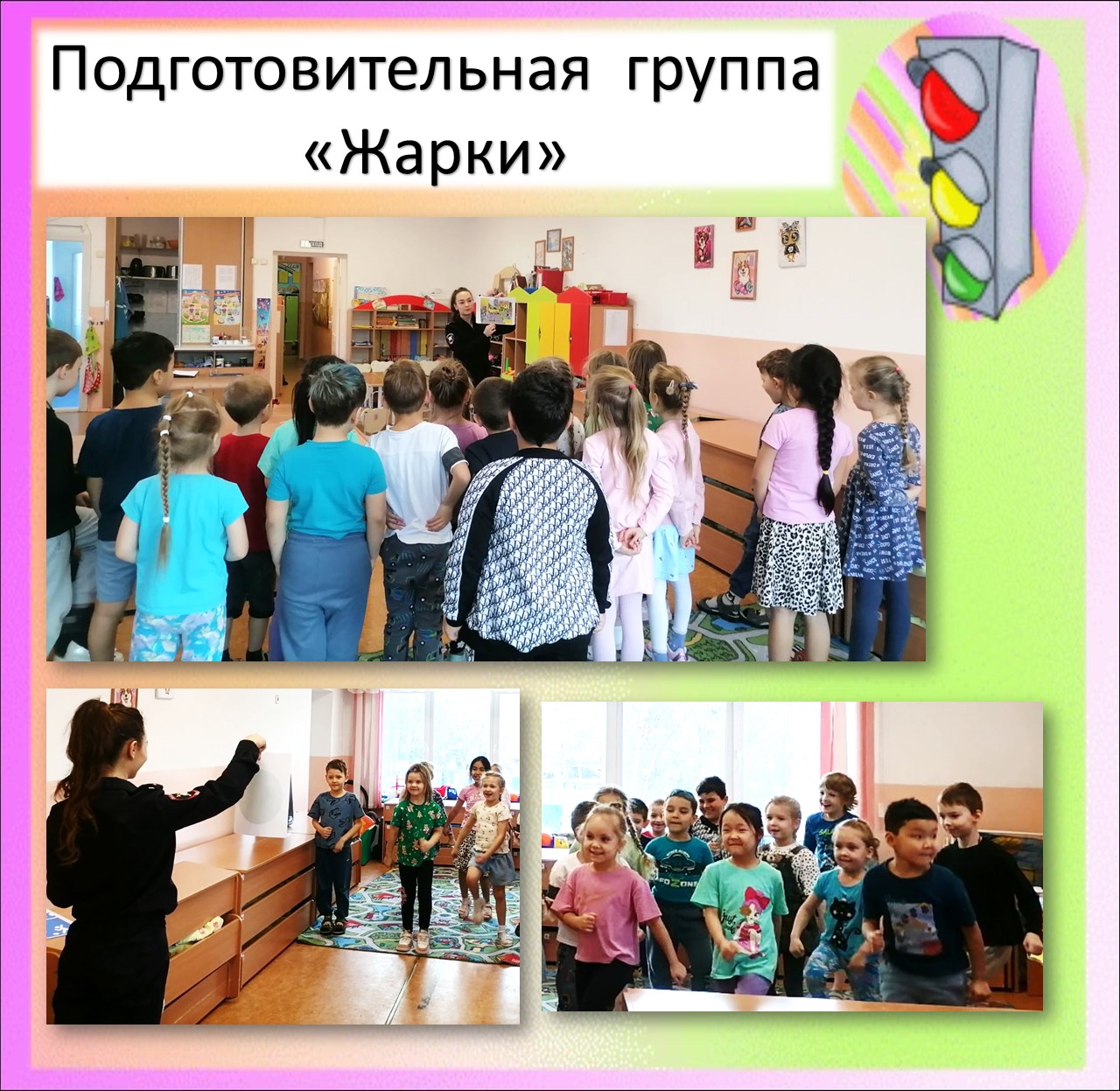 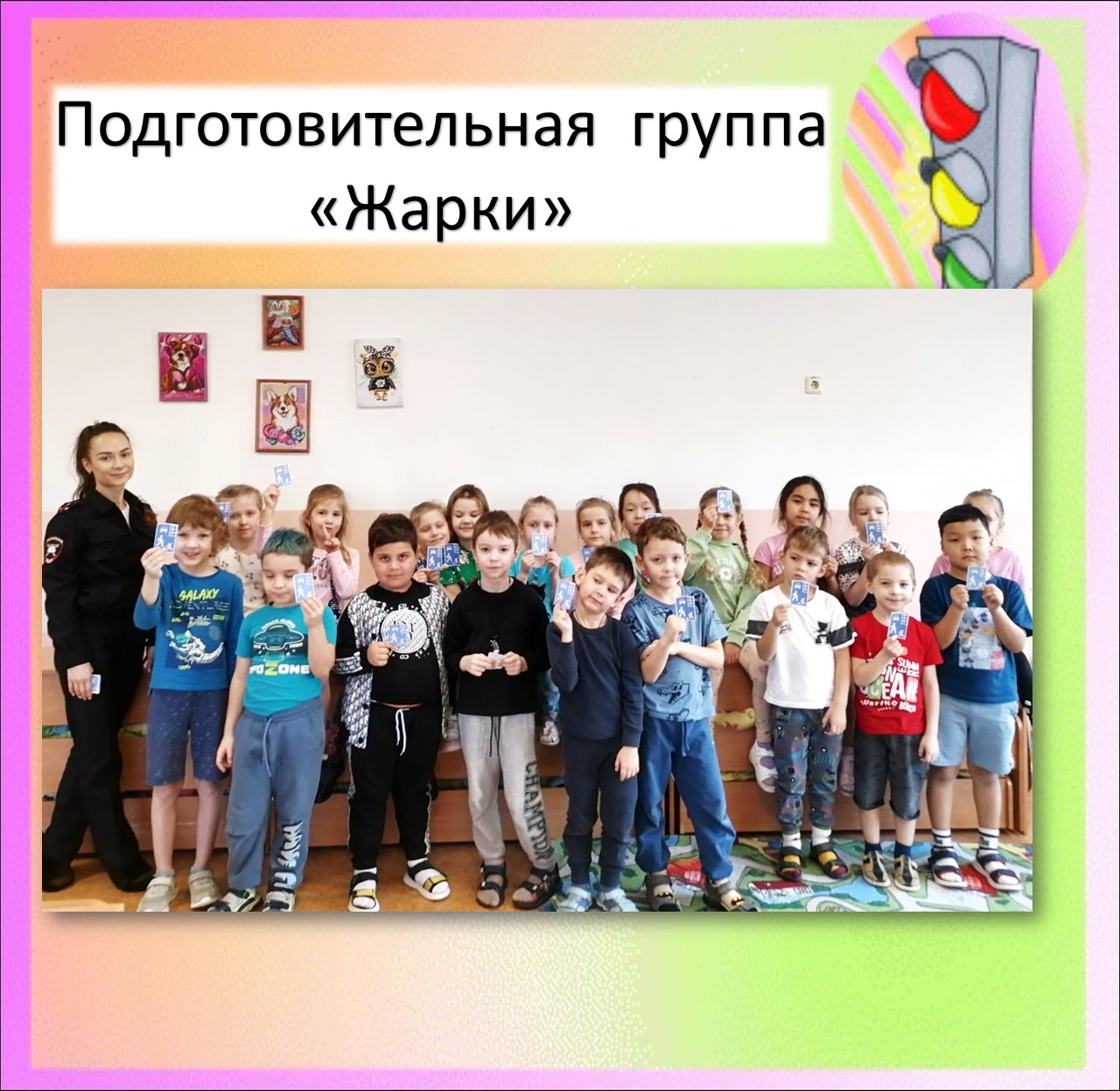 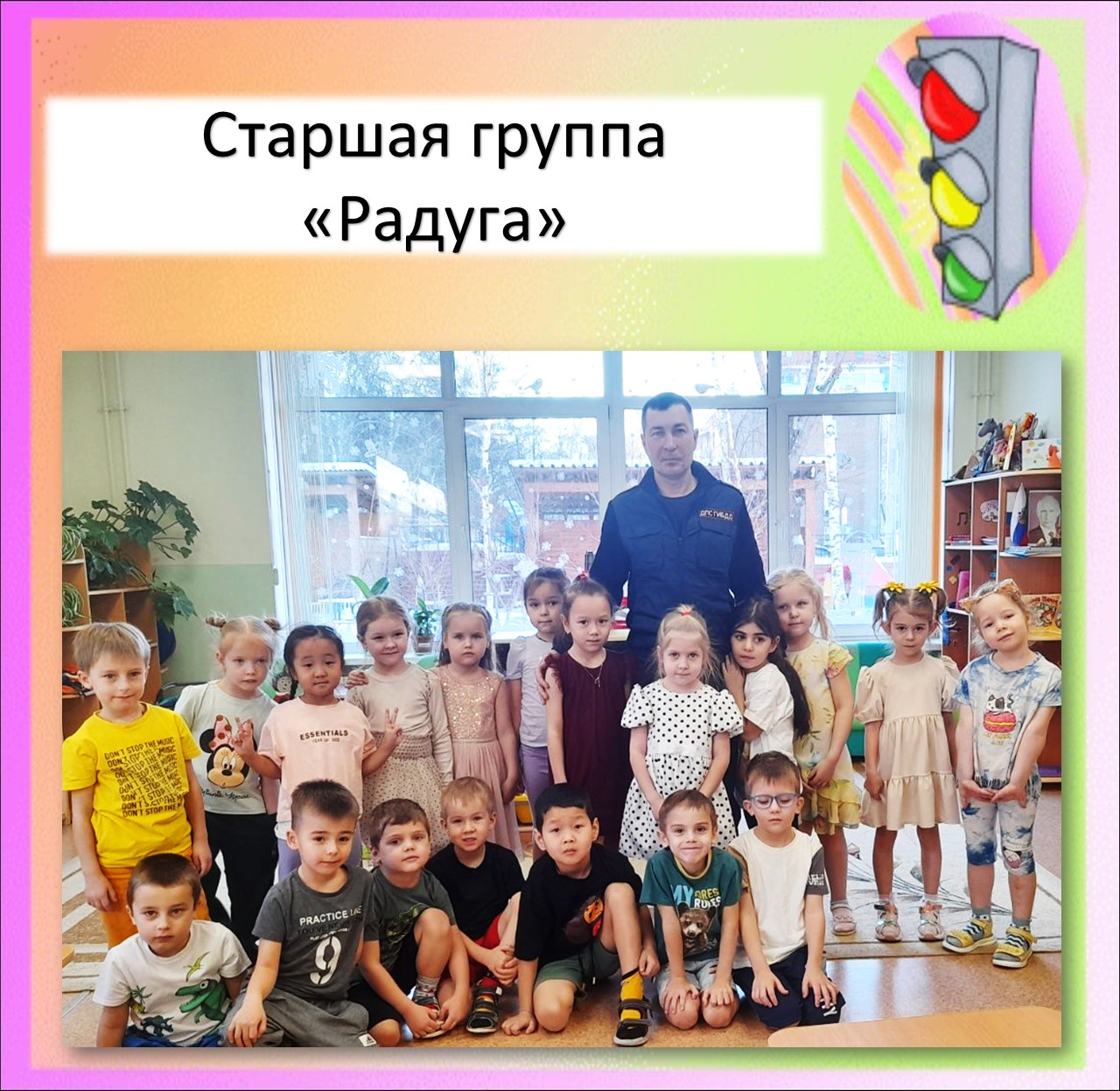 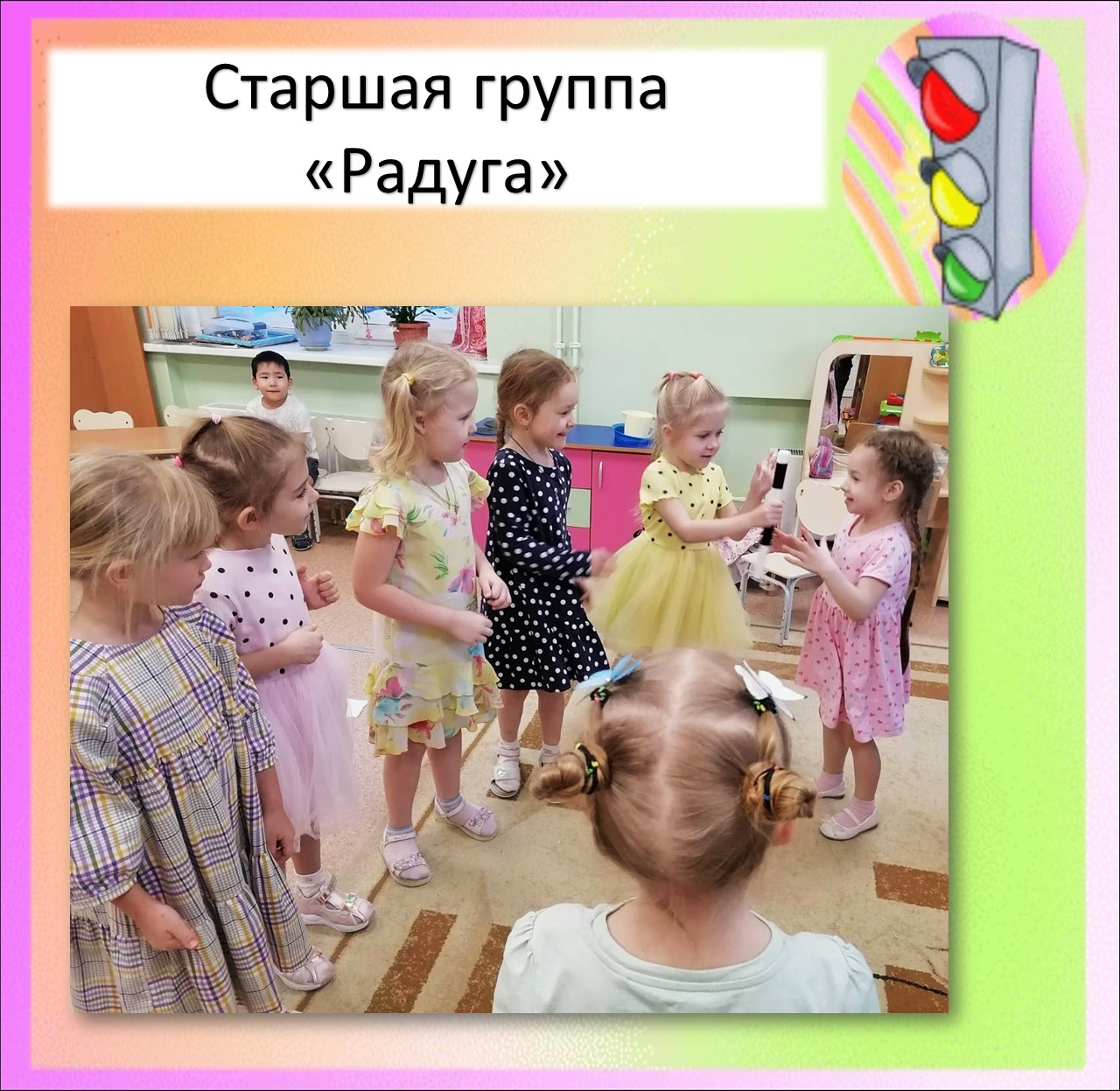 